.The FeederThe FeederThe FeederJanuary 2022January 2022record shattering year leads us to 2022record shattering year leads us to 2022record shattering year leads us to 2022record shattering year leads us to 2022record shattering year leads us to 2022record shattering year leads us to 2022record shattering year leads us to 2022As this year closes and a brand new one opens, now is the time to reflect on our accomplishments and show gratitude towards our customers, vendors, haulers, neighbors, employees, and families. There is no way I could ever accomplish all of our achievments myself, nor can I ever describe the amount of gratitude I have towards our very dedicated and hard working staff who strive for success every day! I also greatly appreciate our talented millwright crew and all local contractors who come to our need anytime day or night to keep us running as efficiently as possible! Even though I continue to wish for us to level out and just focus on recycling grain byproducts to produce feed, every year seems to bring new challenges and more expansion as we continue to grow. For the past 6 years, we have grown by 15% annually, and we continue to see future growth ahead of us. I seriously do not know where our future may lead us, however, I am certain to say that we have a very solid, successful, and energized business that will be here for many years which will continue to revitalize yesterday’s waste into tomorrow’s feed! THANK YOU for your continued support towards this powerful mission as we continue to take on this wild growth!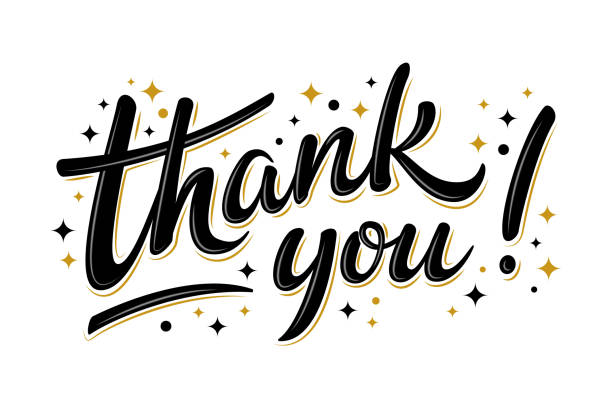 As this year closes and a brand new one opens, now is the time to reflect on our accomplishments and show gratitude towards our customers, vendors, haulers, neighbors, employees, and families. There is no way I could ever accomplish all of our achievments myself, nor can I ever describe the amount of gratitude I have towards our very dedicated and hard working staff who strive for success every day! I also greatly appreciate our talented millwright crew and all local contractors who come to our need anytime day or night to keep us running as efficiently as possible! Even though I continue to wish for us to level out and just focus on recycling grain byproducts to produce feed, every year seems to bring new challenges and more expansion as we continue to grow. For the past 6 years, we have grown by 15% annually, and we continue to see future growth ahead of us. I seriously do not know where our future may lead us, however, I am certain to say that we have a very solid, successful, and energized business that will be here for many years which will continue to revitalize yesterday’s waste into tomorrow’s feed! THANK YOU for your continued support towards this powerful mission as we continue to take on this wild growth!So what is in store for Riverside Feeds in 2022? Believe it or not, we will once again build more bulk storage bins in the spring! The overhead storage bins that we constructed this past fall have proven its worth, however, we continue to need more storage bins on our feed mill, and we will be hopefully adding upwards of 500 tons of raw grain ingredient storage outside of the mill. This will help us hold more raw inbound inventory and reduce rental costs on rental storage that we currently utilize at another location. We will also be undergoing a major office renovation project in the summer. If you have visited our office, you may have realized that we are very tight on space, not arranged in the most efficient way possible, and our office is extremely drafty, costing us big money in heat and central air. Over the warm summer months, we will be completely gutting our current office and employee break room and will be renovating from the ground up. We will continue to operate our office in a temporary office unit on site. You will hear more about this in the coming months! As always, please keep winter road and driveway conditions in mind for our hard working and highly skilled truck drivers. If you have any questions or concerns about getting a feed truck in your yard to deliver feed products, please feel free to call us. So what is in store for Riverside Feeds in 2022? Believe it or not, we will once again build more bulk storage bins in the spring! The overhead storage bins that we constructed this past fall have proven its worth, however, we continue to need more storage bins on our feed mill, and we will be hopefully adding upwards of 500 tons of raw grain ingredient storage outside of the mill. This will help us hold more raw inbound inventory and reduce rental costs on rental storage that we currently utilize at another location. We will also be undergoing a major office renovation project in the summer. If you have visited our office, you may have realized that we are very tight on space, not arranged in the most efficient way possible, and our office is extremely drafty, costing us big money in heat and central air. Over the warm summer months, we will be completely gutting our current office and employee break room and will be renovating from the ground up. We will continue to operate our office in a temporary office unit on site. You will hear more about this in the coming months! As always, please keep winter road and driveway conditions in mind for our hard working and highly skilled truck drivers. If you have any questions or concerns about getting a feed truck in your yard to deliver feed products, please feel free to call us. New year, new products, New prices:What will the new year bring to us for new products? As much as we love to offer new products and offerings, this business always boils down to supply and demand chains. Depending on demands, we may want to offer products to fulfill those demands. However, depending on our supply chains, we may or may not be able to provide those products or offerings. Last month, we rolled out our new Non-GMO Soy-Oat Pellet, which is a blended 50/50 soy hulls and oat screenings for a higher protein pellet. There is very strong demand for this, however, we are struggling to source enough soy hulls to fulfill our demand levels. We hope to source more soy hulls in the new year for this product, but at this time, Non-GMO Soy-Oat Pellets has gone up in price to reflect this challenge, and is available on a limited quantity. Many other products on our Price List has also increased in price due to inflation, higher costs, and higher trucking fees. As much as I want fair and steady prices, we have to react to this inflation and protect our supply and demand chains. You will notice that our protein (especially Organic protein) prices are now a lot higher priced in order to keep up.New year, new products, New prices:What will the new year bring to us for new products? As much as we love to offer new products and offerings, this business always boils down to supply and demand chains. Depending on demands, we may want to offer products to fulfill those demands. However, depending on our supply chains, we may or may not be able to provide those products or offerings. Last month, we rolled out our new Non-GMO Soy-Oat Pellet, which is a blended 50/50 soy hulls and oat screenings for a higher protein pellet. There is very strong demand for this, however, we are struggling to source enough soy hulls to fulfill our demand levels. We hope to source more soy hulls in the new year for this product, but at this time, Non-GMO Soy-Oat Pellets has gone up in price to reflect this challenge, and is available on a limited quantity. Many other products on our Price List has also increased in price due to inflation, higher costs, and higher trucking fees. As much as I want fair and steady prices, we have to react to this inflation and protect our supply and demand chains. You will notice that our protein (especially Organic protein) prices are now a lot higher priced in order to keep up.Warehouse offerings!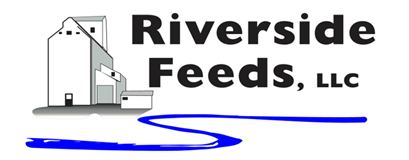 Warehouse offerings!Warehouse offerings!Warehouse offerings!Warehouse offerings!Warehouse offerings!Warehouse offerings!Current specials of available supplies. Please refer to enclosed Price List for all products. All items/products are FOB Riceville, IA. Please call to verify availability on all products. Customer pickup or delivery of products can be arranged anytime. Current specials of available supplies. Please refer to enclosed Price List for all products. All items/products are FOB Riceville, IA. Please call to verify availability on all products. Customer pickup or delivery of products can be arranged anytime. Current specials of available supplies. Please refer to enclosed Price List for all products. All items/products are FOB Riceville, IA. Please call to verify availability on all products. Customer pickup or delivery of products can be arranged anytime. Current specials of available supplies. Please refer to enclosed Price List for all products. All items/products are FOB Riceville, IA. Please call to verify availability on all products. Customer pickup or delivery of products can be arranged anytime. Current specials of available supplies. Please refer to enclosed Price List for all products. All items/products are FOB Riceville, IA. Please call to verify availability on all products. Customer pickup or delivery of products can be arranged anytime. Current specials of available supplies. Please refer to enclosed Price List for all products. All items/products are FOB Riceville, IA. Please call to verify availability on all products. Customer pickup or delivery of products can be arranged anytime. Smidley Livestock Equipment: single, double, and triple hog drinking bars & hog scales available in used, refurbished condition. Non-GMO Soy-Oat Pellets - *Please call in advance as this is available only in limited supplies at this time until we can source more soy hulls. Smidley Livestock Equipment: single, double, and triple hog drinking bars & hog scales available in used, refurbished condition. Non-GMO Soy-Oat Pellets - *Please call in advance as this is available only in limited supplies at this time until we can source more soy hulls. Smidley Livestock Equipment: single, double, and triple hog drinking bars & hog scales available in used, refurbished condition. Non-GMO Soy-Oat Pellets - *Please call in advance as this is available only in limited supplies at this time until we can source more soy hulls. Non-GMO Soy Pro 50 – Now back in stock! Excellent high quality protein source. Stock up while it’s available!Non-GMO Oat Mill Run Pellets – 50 pound sacks, totes, or bulk. Supply is readily available again! Non-GMO Pig Starter/Grower, and Non-GMO Hog Grower/Finisher in 50 pound sacks in stock. Retail: Smidley, Crystal Creek, Fertrell, Redmond Agriculture, Redmond human & hunt products, Dr. Paul’s Lab, Dr. Sarah’s Essentials, Pyganic, Apple Cider Vinegar – For humans and animals! Full Warehouse selection of vitamins, minerals, and ingredients! Ingredient prices have been going up, so stock up now to save money.Non-GMO Soy Pro 50 – Now back in stock! Excellent high quality protein source. Stock up while it’s available!Non-GMO Oat Mill Run Pellets – 50 pound sacks, totes, or bulk. Supply is readily available again! Non-GMO Pig Starter/Grower, and Non-GMO Hog Grower/Finisher in 50 pound sacks in stock. Retail: Smidley, Crystal Creek, Fertrell, Redmond Agriculture, Redmond human & hunt products, Dr. Paul’s Lab, Dr. Sarah’s Essentials, Pyganic, Apple Cider Vinegar – For humans and animals! Full Warehouse selection of vitamins, minerals, and ingredients! Ingredient prices have been going up, so stock up now to save money.Non-GMO Soy Pro 50 – Now back in stock! Excellent high quality protein source. Stock up while it’s available!Non-GMO Oat Mill Run Pellets – 50 pound sacks, totes, or bulk. Supply is readily available again! Non-GMO Pig Starter/Grower, and Non-GMO Hog Grower/Finisher in 50 pound sacks in stock. Retail: Smidley, Crystal Creek, Fertrell, Redmond Agriculture, Redmond human & hunt products, Dr. Paul’s Lab, Dr. Sarah’s Essentials, Pyganic, Apple Cider Vinegar – For humans and animals! Full Warehouse selection of vitamins, minerals, and ingredients! Ingredient prices have been going up, so stock up now to save money.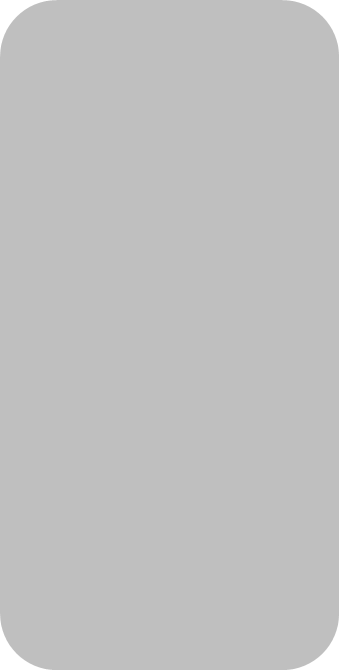 